Human Rights AssignmentPurpose:  To demonstrate an understanding of the Universal Declaration of Human Rights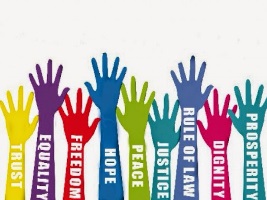 What you need to do:Title:  What are Human Rights?Define the concept of a “Human Right”Choose 5 rights you believe are MOST important from the Universal Declaration of Human RightsFor Each right you choose:Include the Article # and YOUR TitleInclude an explanation in YOUR OWN WORDSInclude a world Example from the world today (current events)Format:You are creating a 1-pager – poster on  11x18 paperThis may be hand-done or computer generated.This MUST be neatly completed and logically organizedHuman Rights Poster:  Assessment1Incorrect/Missing2emerging3Emerging/ proficient4proficient5Proficient/ exceeding6exceedingDemonstrates a good understanding of the Universal Declaration of Human Rights with choices and explanationsCurrent event examples are logical, relevant, and well explainedSourcing:  included/ AccurateFormat:  neat, organized, symmetrical, logical, creative 